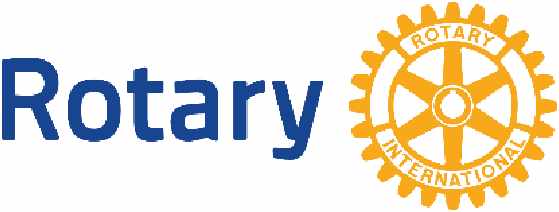 浦安ベイロータリークラブ会長	月居	竜吾幹事	川上	由美子国際ロータリー第2790地区クラブ会長・幹事 各位ご 案 内前略 第2790地区クラブ会員の皆様におかれましては益々ご健勝のことと お喜び申し上げます。さて、浦安ベイロータリークラブは、今回「東日本大震災 希望の風 クリスマスオープン例会」 を下記日程で開催いたしますのでここにご案内申し上げます。前回8月開催の「ポリオ根絶夏フ ェス2022」では大変好評を賜り、リクエストにお応えして再度開催させていただくこととなり ました。師走のご多用中とは存じますが、ぜひ皆様お誘い合わせの上、お越しくださいますよう お願い申し上げます。草々 記日 時： 2022年12月8日(木)18：30～21：30場 所： オリエンタルホテル東京ベイ 3階 オリエンタルの間内 容： 第1部 浦安ベイロータリークラブ例会	18：30開会点鐘講演：宇佐見 透パストガバナー テーマ「ロータリー 希望の風 奨学金」 第2部 東日本大震災 希望の風 チャリティーコンサート(演奏 浦安ベイRC Japan Sea Sunrise)会 費： 10,000円(コース料理・飲み放題付)お問合せ先：浦安ベイロータリークラブ 親睦委員会委員長 猪股 恒志第2790地区 クラブ奉仕・会員増強・基盤向上委員長矢代 秀明 Tel:090-6187-38832022年11月22日(木)までにお申し込みください。お申込受付は先着順とし、定員に達し次第締め切らさていただきます。以上